MATHEMATICS SCOPE AND SEQUENCE AUDIT: Year 4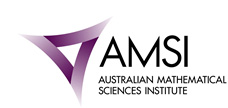 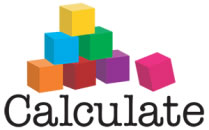 School:Date:NUMBER AND ALGEBRANUMBER AND ALGEBRATIMESSAMTerm 1Term 2Term 3Term 4Number and Place Value Investigate and use the properties of odd and even numbers (ACMNA071)Recognise, represent and order numbers to at least tens of thousands (ACMNA072)TIMESNA05Apply place value to partition, rearrange and regroup numbers to at least tens of thousands to assist calculations and solve problems  (ACMNA073)TIMESNA05Investigates number sequences involving multiples of 3, 4, 6, 7, 8, and 9 (ACMNA074)Recalls multiplication facts up to 10 × 10 and related division facts (ACMNA075)TIMESNA03Develop efficient mental and written strategies and use appropriate digital technologies for multiplication and for division where there is no remainder (ACMNA076)TIMESNA03 TIMESNA09TIMESNA10Fractions and DecimalsInvestigate equivalent fractions by exploring fractions used in contexts (ACMNA077) TIMESNA14Count by quarters halves and thirds, including with mixed numerals. Locate and represent these fractions on a number line (ACMNA078)TIMESNA14Recognise that the place value system can be extended to tenths and hundredths.  Make connections between fractions and decimal notation  (ACMNA079)TIMESNA14Money and Financial MathematicsSolve problems involving purchases and the calculation of change to the nearest five cents with and without digital technologies  (ACMNA080)Patterns and AlgebraExplore and describe number patterns resulting from performing multiplication  (ACMNA081)Solve word problems by using number sentences involving multiplication or division where there is no remainder and vice versa (ACMNA082)Use equivalent number sentences involving addition and subtraction to find unknown quantities (ACMNA083)MEASUREMENT AND GEOMETRYMEASUREMENT AND GEOMETRYUsing Units of Measurement Use scaled instruments to measure and compare lengths, masses, capacities and temperatures (ACMMG084)Compare objects using familiar metric units of area and volume (ACMMG290)Converts between units of time (ACMMG085)TIMESMG03Uses am and pm notation and solve simple time problems (ACMMG086)TIMESMG03ShapeCompares the areas of regular and irregular shapes by informal means (ACMMG087)  Compares and describes two dimensional shapes that result from combining and splitting common shapes, with and without digital technologies (ACMMG088) Location and Transformation Uses simple scales, legends and directions to interpret information contained in basic maps (ACMMG090)Creates symmetrical patterns, pictures and shapes with and without digital technologies (ACMMG091)Geometric ReasoningCompare angles and classify them as equal to, greater than or less than a right angle (ACMMG089)STATISTICS AND PROBABILITY STATISTICS AND PROBABILITY Chance Describe possible everyday events and order their chances of occurring (ACMSP092)TIMESSP09Identify everyday events where one cannot happen if the other happens (ACMSP093)TIMESSP09Identify events where the chance of one will not be affected by the occurrence of the other (ACMSP094) TIMESSP09Data representation and interpretation Selects and trials methods for data collection, including survey questions and recording sheets (ACMSP095)TIMESSP02Construct suitable data displays, with and without the use of digital technologies, from given or collected data, include tables, column graphs and picture graphs where one picture can represent many data values (ACMSP096)TIMESSP02Evaluate the effectiveness of different displays in illustrating data features including variability (ACMSP097)TIMESSP02PROFICIENCIES (Embedded throughout)PROFICIENCIES (Embedded throughout)KEY WORDSKEY WORDSKEY WORDSKEY WORDSKEY WORDSKEY WORDSUnderstandingincludes making connections between representations of numbers, partitioning and combining numbers flexibly, extending place value to decimals, using appropriate language to communicate times, and describing properties of symmetrical shapesMaking connections, noticing properties, manipulating according to properties, identifying and describing relationshipsMaking connections, noticing properties, manipulating according to properties, identifying and describing relationshipsMaking connections, noticing properties, manipulating according to properties, identifying and describing relationshipsMaking connections, noticing properties, manipulating according to properties, identifying and describing relationshipsMaking connections, noticing properties, manipulating according to properties, identifying and describing relationshipsMaking connections, noticing properties, manipulating according to properties, identifying and describing relationshipsFluencyincludes recalling multiplication tables, communicating sequences of simple fractions, using instruments to measure accurately, creating patterns with shapes and their transformations, and collecting and recording dataRecalling multiplication tables, communicating, measuring accurately, creating, collecting, recordingRecalling multiplication tables, communicating, measuring accurately, creating, collecting, recordingRecalling multiplication tables, communicating, measuring accurately, creating, collecting, recordingRecalling multiplication tables, communicating, measuring accurately, creating, collecting, recordingRecalling multiplication tables, communicating, measuring accurately, creating, collecting, recordingRecalling multiplication tables, communicating, measuring accurately, creating, collecting, recordingProblem Solvingincludes using generalising from number properties and results of calculations, deriving strategies for unfamiliar multiplication and division tasks, comparing angles, communicating information using graphical displays and evaluating the appropriateness of different displaysFormulate, model, record, compareFormulate, model, record, compareFormulate, model, record, compareFormulate, model, record, compareFormulate, model, record, compareFormulate, model, record, compareReasoningincludes formulating, modelling and recording authentic situations involving operations, comparing large numbers with each other, comparing time durations, and using properties of numbers to continue patternsGeneralising, deriving, comparing, communicating, evaluatingGeneralising, deriving, comparing, communicating, evaluatingGeneralising, deriving, comparing, communicating, evaluatingGeneralising, deriving, comparing, communicating, evaluatingGeneralising, deriving, comparing, communicating, evaluatingGeneralising, deriving, comparing, communicating, evaluating